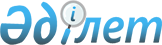 О снятии ограничительных мероприятий и признании утратившим силу решения акима Культабанского сельского округа Байганинского района Актюбинской области от 18 февраля 2022 года № 3 "Об установлении ограничительных мероприятий"Решение акима Культабанского сельского округа Байганинского района Актюбинской области от 20 апреля 2022 года № 8. Зарегистрировано в Министерстве юстиции Республики Казахстан 28 апреля 2022 года № 27809
      В соответствии с подпунктом 8) статьи 10-1 Закона Республики Казахстан "О ветеринарии", пунктом 1 статьи 27 Закона Республики Казахстан "О правовых актах", на основании представления главного государственного ветеринарно-санитарного инспектора Байганинского района от 13 апреля 2022 года № 02-08-04/84, РЕШИЛ:
      1. Снять ограничительные мероприятия, установленные на территории села Кораши Культабанского сельского округа Байганинского района Актюбинской области, в связи с проведением комплекса ветеринарных мероприятий по ликвидации болезни инфекционный ринотрахеит крупного рогатого скота.
      2. Признать утратившим силу решение акима Культабанского сельского округа Байганинского района Актюбинской области от 18 февраля 2022 года № 3 "Об установлении ограничительных мероприятий" (зарегистрировано в Реестре государственной регистрации нормативных правовых актов за № 26941).
      3. Контроль за исполнением настоящего решения оставляю за собой.
      4. Настоящее решение вводится в действие после дня его первого официального опубликования.
					© 2012. РГП на ПХВ «Институт законодательства и правовой информации Республики Казахстан» Министерства юстиции Республики Казахстан
				
      Аким Культабанского сельского округа 

С. Бітімбай
